У  К  Р А  Ї  Н  А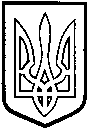 ТОМАШПІЛЬСЬКА РАЙОННА РАДАВ І Н Н И Ц Ь К О Ї  О Б Л А С Т ІРІШЕННЯ №119від 22 липня 2016 року				                                6 сесія 7 скликанняПро затвердження технічної документації із нормативної грошової оцінки земельних ділянок, що знаходяться у власності громадян для ведення особистого селянського господарства на території Горишківської сільської ради (за межами населеного пункту с.Горишківка) Томашпільського району, Вінницької області Відповідно до частини 2 статті 43 Закону України «Про місцеве самоврядування в Україні», статей 13, 23 Закону України «Про оцінку земель», керуючись статтями 10, 67, 124, 186 та пунктом 12 розділу Х «Перехідні положення» Земельного кодексу України, статтями 5, 21 Закону України «Про оренду землі», розглянувши представлену відділом Держгеокадастру у Томашпільському районі технічну документацію із нормативної грошової оцінки земельних ділянок, що знаходяться у власності громадян для ведення особистого селянського господарства на території Горишківської сільської ради (за межами населеного пункту с.Горишківка) Томашпільського району, Вінницької області, розроблену Державним підприємством «Вінницький науково-дослідний та проектний інститут землеустрою» договір №1589 від 29.02.2016 р., на підставі висновку постійної комісії районної ради з питань агропромислового комплексу, регулювання земельних ресурсів, реформування земельних відносин, розвитку особистих підсобних господарств, районна рада ВИРІШИЛА:1. Затвердити технічну документацію із нормативної грошової оцінки земельних ділянок, що знаходяться у власності громадян для ведення особистого селянського господарства на території Горишківської сільської ради (за межами населеного пункту с.Горишківка) Томашпільського району, Вінницької області загальною площею 10,8300 га. з визначеною нормативною грошовою оцінкою, що складає в цілому 425 869 грн. 00 коп. (чотириста двадцять п’ять тисяч вісімсот шістдесят дев’ять гривень, 00 коп.), в тому числі:- земельна ділянка №1 гр. Дудник К.Г. – 1,2500 га. з визначеною нормативною грошовою оцінкою 36 257 грн. 00 коп. (тридцять шість тисяч двісті п’ятдесят сім гривень 00 коп.);- земельна ділянка №2 гр. Бурячок Н.С. – 2,0000 га. з визначеною нормативною грошовою оцінкою 85 854 грн. 00 коп. (вісімдесят п’ять тисяч вісімсот п’ятдесят чотири гривні 00 коп.).- земельна ділянка №3 гр. Томко М.А. – 2,0000 га. з визначеною нормативною грошовою оцінкою 80 637 грн. 00 коп. (вісімдесят тисяч шістсот тридцять сім гривень 00 коп.).- земельна ділянка №4 гр. Томко М.Ф. – 1,5800 га. з визначеною нормативною грошовою оцінкою 51 413 грн. 00 коп. (п’ятдесят одна тисяча чотириста тринадцять гривень 00 коп.).- земельна ділянка №5 гр. Кушнір О.А. – 2,0000 га. з визначеною нормативною грошовою оцінкою 85 854 грн. 00 коп. (вісімдесят п’ять тисяч вісімсот п’ятдесят чотири гривні 00 коп.).- земельна ділянка №6 гр. Ковалик О.П. – 2,0000 га. з визначеною нормативною грошовою оцінкою 85 854 грн. 00 коп. (вісімдесят п’ять тисяч вісімсот п’ятдесят чотири гривні 00 коп.).2. Контроль за виконанням даного рішення покласти на постійну комісію районної ради з питань агропромислового комплексу, регулювання земельних ресурсів, реформування земельних відносин, розвитку особистих підсобних господарств (Милимуха В.М.).Голова районної ради					Д.Коритчук